ANEXO V Actuación para el Desarrollo del Sistema Social de Prevención y Protección Integral de las Víctimas de Violencia de Género en la isla de Gran Canaria para el año 2019Proyecto: 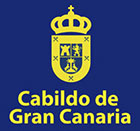 